Gospodarstwo domowe – 19.06T: Savoir vivre przy stole - czyli kultura osobista podczas posiłku.Na jednej z  lekcji dowiedzieliście się jak prawidłowo nakryć do stołu. Wiecie po której stronie układać sztućce, czy naczynia do napojów. Wiecie także w jakiej kolejności korzystać ze sztućców jeśli jest ich więcej, niż jeden komplet. To bardzo ważne podczas wizyt w restauracji czy na różnych przyjęciach, np, weselnych. Bez tej wiedzy można popełnić gafę. A tego chyba nie chcemy.Ale jest jeszcze kilka innych zasad prawidłowego zachowania się przy stole. Wyrażenie savoir vivre oznacza właśnie dobre maniery, ogładę, znajomość obowiązujących zwyczajów, reguł grzeczności.Zasady savoir-vivre'u dotyczą przede wszystkim:- zachowania się w szczególnych sytuacjach,- form towarzyskich (np. w miejscu pracy, w rodzinie, na przyjęciach),- komunikacji (także telefonicznej i internetowej),- nakrywania i podawania do stołu, sposobów jedzenia oraz picia,- wyglądu, prezencji (np. postawy, higieny) i właściwego ubioru.Obejrzyjcie filmy:Jak posługiwać się sztućcami? - https://youtu.be/zKM-0eAADXUJak posługiwać się sztućcami podczas jedzenia? Zobaczcie o czym świadczy ułożenie sztućców podczas posiłku.https://youtu.be/Gs48eTuT1hUSposób ułożenia sztućców: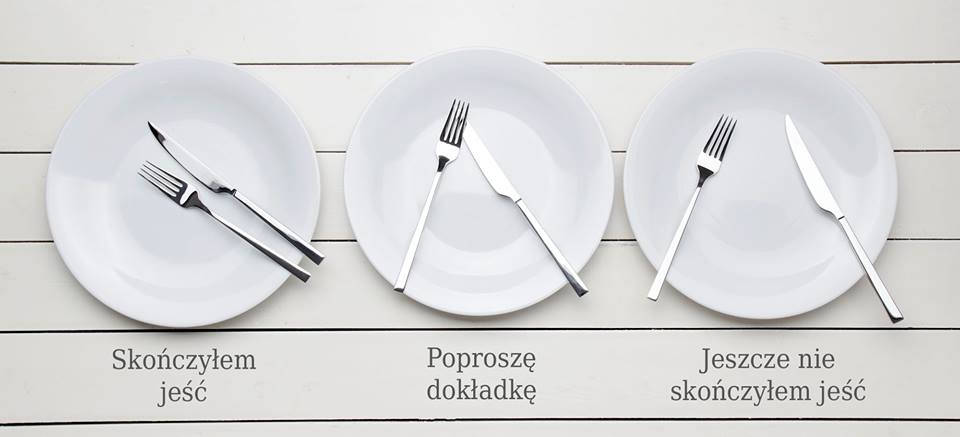 Poniżej zaproponuję Wam kilka filmików jak jeść konkretne dania, np. spaghetti, pizzę, a nawet pieczywo. Polecam bardzo! Ja tez się dużo dowiedziałam i już wiem jak zachować się w restauracji oraz podczas posiłku.Jak jeść pizzę? - https://youtu.be/awkXut-C2fkJak jeść spaghetti? - https://youtu.be/3Y40DsKFUKMJak jeść desery? - https://youtu.be/oyPOc3Z-qYIZa zakończenie obejrzyjcie prezentację - mini przewodnik jak zachowywać się przy stole. Popatrzcie.https://view.genial.ly/5eb14a7c94fd8d0d87dee124/guide-savoir-vivre-przy-stoleZadanieNa dzisiejszej lekcji dowiedzieliście się sporo na temat prawidłowego zachowania się przy stole czyli tak zwany savoir vivre. Przygotujcie kartkę i długopis. Wypiszecie wszystkie zasady i dobre maniery zachowania się przy stole, które znacie lub zapamiętaliście z dzisiejszej lekcji. Powodzenia!Zajęcia kulinarneTemat: Wiosna na talerzu - kolorowe, zdrowe kanapki
Wiosna rozkwita, ale nie tylko na drzewach i łąkach. Również na naszych talerzach. Dzisiaj możecie wymyślać do woli...a będą to kolorowe wiosenne kanapki. Pomyślcie z czego mogą być wykonane. Zapiszcie wszystkie produkty, z których można zrobić wiosenne kolorowe kanapki.Obejrzyj film:https://youtu.be/VusT2xG5asQSpróbuj wykonać kolorowe kanapki. Może zrobisz przyjemność rodzicom, dziadkom, siostrze lub bratu.
 - Przygotuj stanowisko pracy oraz odpowiedni strój.
- Nie zapomnij umyć rąk.
- Przygotuj wszystkie składniki, z których chcesz zrobić kanapki.
- Wykonaj zadanie.
Do dzieła.
Nie zapomnij zrobić zdjęć!A może masz pomysły na hasło, które zachęca do zdrowego odżywiania. Napisz swoje propozycje. Oto przykład:  "Jedz kanapki kolorowe, bo to przecież samo zdrowie"!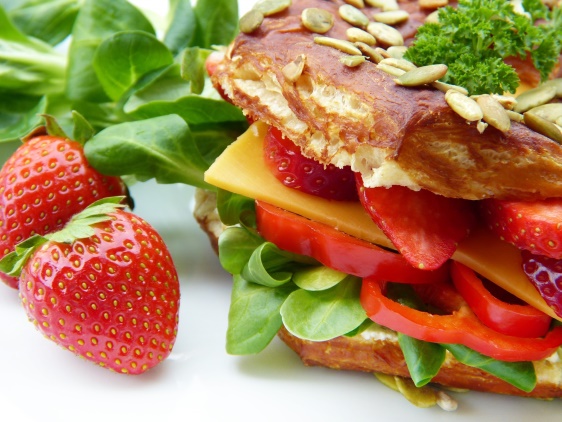 